Publicado en Valencia el 13/02/2024 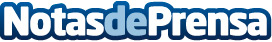 Más de 100 profesionales abordarán los retos en prevención del suicidio desde la comunicación en ValènciaBajo el lema "La comunicación es prevención", las asociaciones Papageno y La Niña Amarilla organizan el III Encuentro de Prevención, Intervención y Posvención de la Conducta Suicida. Lo inaugurará Susana Camarero, vicepresidenta segunda y consellera de Servicios Sociales, Igualdad y ViviendaDatos de contacto:Desirée Tornero PardoAgua y Sal Comunicación645697286Nota de prensa publicada en: https://www.notasdeprensa.es/mas-de-100-profesionales-abordaran-los-retos Categorias: Educación Comunicación Sociedad Psicología http://www.notasdeprensa.es